ŠKODA  AUTO a.s.se sídlem tř. Václava Klementa 869, Mladá Boleslav II, PSČ 293 01zapsaná v obchodním rejstříku vedeném Městským soudem v Praze, oddíl B, vložka 332IČO: 001 77 041zastupují:vedoucí Komplexní péče o MGMT, Employer Brandingvedoucí SP - Plánování lidských zdrojů(dále jako „Dárce“), na straně jedné a VOŠ a SŠ automobilní, Zábřeh
se sídlem: U Dráhy 827/6, 789 01 Zábřeh
IČ: 00577324
zastupuje: Ing. Vítězslav Martykán, ředitel školy(dále jako „Obdarovaný“), na straně druhé (Dárce a Obdarovaný dále jako „smluvní strany“)uzavírají společně, po vzájemné shodě, níže uvedeného dne, měsíce a roku v souladu s § 2055 a násl. zákona č. 89/2012 Sb., občanský zákoník, v platném znění, tuto:d a r o v a c í   s m l o u v učíslo SVS-RC-19-016-STR (dále jen „smlouva“)PreambuleDárce a Obdarovaný jsou při uzavírání této smlouvy vedeni společnou snahou a záměrem o prohlubování vazby mezi teorií a praxí, školstvím a průmyslovým podnikem, k posílení vzájemné spolupráce mezi školským zařízením pro přípravu žáků, studentů a Dárcem jako významným průmyslovým podnikem za účelem zkvalitnění výuky. Článek I.Úvodní ustanoveníDárce je výrobcem automobilů a má zájem na podpoře vzdělávací činnosti Obdarovaného formou darování učební pomůcky, přičemž účelem darování dle této smlouvy je použití níže v této smlouvě uvedeného daru Obdarovaným výhradně jako učební pomůcky při vzdělávání v rámci vzdělávací činnosti u Obdarovaného. Obdarovaný je vzdělávací instituce – školské zařízení.Dar je nabýván do vlastnictví Olomouckého kraje a hospodaření příspěvkové organizace Vyšší odborná škola a Střední škola automobilní, Zábřeh, U Dráhy 6.Článek II.Předmět smlouvyTouto darovací smlouvou se zavazuje Dárce darovat Obdarovanému za účelem definovaným v čl. I této smlouvy následující učební pomůcku:nehomologovaný vůz ŠKODA, model: ŠKODA OCTAVIA 
objem a výkon motoru 2,0 TDi  barva: 8E8E (stříbrná brilliant)
identifikační číslo vozidla (VIN): TMBJJ7NX6LY000378
 (dále jen „dar“).
Hodnota jednoho darovaného vozu byla oceněna na 7.491,- Kč bez DPH (slovy: sedmtisícčtyřistadevadesátjedna korun českých bez DPH). DPH ve výši 21 % činí 1.573,- Kč. 
Celková cena daru včetně DPH je 9.064,- Kč.Adresa výše uvedených výukových prostor, kde bude dar umístěn, jsou výukové prostory VOŠ a SŠ automobilní, Zábřeh
Nedílnou součástí této smlouvy je příloha s dokumentací o technickém stavu předmětu darování, včetně fotodokumentace daru a fotodokumentace dokládající nevratné přeškrtnutí všech jeho identifikačních čísel.Dar je účelově vázán jako učební pomůcka sloužící Obdarovanému výlučně pro účely vzdělávání a školení v souladu s předmětem činnosti Obdarovaného, zejména při výuce odborných předmětů nebo při zajišťování kurzů či seminářů stejného zaměření.Článek III.Další práva a povinnosti smluvních stranObdarovaný se zavazuje převzít dar v místě a čase určeném Dárcem. O převzetí předmětného daru Obdarovaným bude smluvními stranami sepsán předávací protokol obsahující jeho specifikaci, který tvoří nedílnou součást této smlouvy.Po převzetí daru se Obdarovaný zavazuje dar neprodleně umístit a nadále jej využívat pouze ve svých výše uvedených výukových prostorách, což platí i pro veškeré části daru. Obdarovaný se zavazuje použít dar výlučně na realizaci výše v této smlouvě uvedeného účelu, což platí i pro veškeré části daru, z nichž se dar skládá.  Obdarovaný nesmí dar jakkoliv převést či poskytnout k užívání jakémukoliv jinému subjektu.Obdarovaný bere na vědomí, že dar nesplňuje požadavky stanovené právními předpisy na provoz motorových osobních vozidel na pozemních komunikacích, zejména zákona č. 56/2001 Sb., o podmínkách provozu vozidel na pozemních komunikacích a o změně zákona č. 168/1999 Sb., o pojištění odpovědnosti za škodu způsobenou provozem vozidla a o změně některých souvisejících zákonů, ve znění pozdějších předpisů, dále vyhlášky č. 341/2014 Sb., o schvalování technické způsobilosti a o technických podmínkách provozu vozidel na pozemních komunikacích, v platném znění.  Dar ani jeho součásti nesmí být užíván Obdarovaným ani žádnou třetí osobou k provozu na pozemních komunikacích. Pokud by Obdarovaný nechtěl či nemohl v budoucnu dále dar v souladu s touto smlouvou používat, je povinen nechat dar na vlastní náklady ekologicky zlikvidovat v souladu s příslušnými právními předpisy. Na důkaz toho je Obdarovaný povinen Dárci předložit Čestné prohlášení o ekologické likvidaci vraku vozidla a uvolněného nebezpečného odpadu, Potvrzení o převzetí autovraku dle přílohy č. 3. vyhlášky č. 352/2008 Sb., o podrobnostech nakládání s odpady z autovraků, vybraných autovraků, o způsobu vedení jejich evidence a evidence odpadů vznikajících v zařízeních ke sběru a zpracování autovraků a o informačním systému sledování toků vybraných autovraků, dále daňový doklad o ekologické likvidaci oprávněným provozovateli zařízení ke sběru, výkupu, zpracování, využívání nebo odstraňování autovraků dle přílohy k této smlouvě.Pro případ porušení povinností Obdarovaného uvedených v článku III., odst. 3.2, 3.3, 3.4 této smlouvy se Obdarovaný zavazuje uhradit Dárci bezodkladně smluvní pokutu ve výši trojnásobku hodnoty daru uvedené v článku II. odst. 2.2, čímž není dotčena možnost Dárce požadovat po Obdarovaném veškeré způsobené škody.Obdarovaný prohlašuje, že je s faktickým stavem daru dostatečně seznámen a je si vědom plně toho, v jakém technickém stavu dar je. Obdarovaný si je též plně vědom toho, že u daru mohly být odstraněny či deaktivovány airbagy a bezpečnostní pásy a případně též další části daru. Obdarovaný podpisem této smlouvy bere dále na vědomí, že ne všechny komponenty daru jsou předepsaným způsobem schváleny a certifikovány, a že případný provoz může ohrozit zdraví a majetek osob. Dárce neodpovídá za žádné vady daru ani za žádné škody případně vzniklé v souvislosti s užíváním daru. Dárce v návaznosti na příslušná ustanovení zákona č. 89/2012 Sb., občanský zákoník, ve znění pozdějších předpisů, prohlašuje, že dar nebyl a není určen k uvedení na trh a jako takový není způsobilý plnit tytéž funkce jako standardně řádně homologované produkty Dárce.Smluvní strany se dohodly, že v případě, že je Obdarovaný subjektem dle § 2 zák. č. 340/2015 Sb., o zvláštních podmínkách účinnosti některých smluv, uveřejňování těchto smluv a o registru smluv (dále jen „zákon o registru smluv“) a tato smlouva podléhá povinnosti uveřejnění dle zákona o registru smluv, zavazuje se Obdarovaný, že do 30 dnů od doručení podepsané smlouvy zajistí uveřejnění smlouvy (včetně všech jejích případných příloh) v registru smluv, včetně znečitelnění osobních údajů. Smluvní strany se také zavazují, že před uzavřením této smlouvy si vyjasní nutnost znečitelnění obchodního tajemství, pokud tato smlouva obchodní tajemství obsahuje.Obdarovaný prohlašuje, že se seznámil s Etickým kodexem skupiny ŠKODA AUTO dostupným na adrese http://www.skoda-auto.cz/o-nas/corporate-governance (dále jen "Etický kodex" a že v posledních třech letech před uzavřením této smlouvy nedošlo z jeho strany k jednání, které by znamenalo porušení Etického kodexu. Obdarovaný se zavazuje Etický kodex dodržovat v rozsahu, jako by obdarovaný a jeho zaměstnanci a zástupci byli v pozici zaměstnanců či zástupců dárce.  Obdarovaný a dárce se dohodli, že za podstatné porušení této smlouvy bude považováno porušení Etického kodexu obdarovaným, zejména pak porušení etických principů v oblastech:a)	ochrany lidských práv,b)	střetu zájmů obdarovaného se zájmy dárce,c)	zákazu korupce a korupčního jednání,d)	zákazu legalizace výnosů z trestné činnosti,e)	zákazu financování terorismu.V případě porušení povinnosti obdarovaného využít dar pouze za v této smlouvě dohodnutým účelem nebo povinnosti chovat se v souladu s Etickým kodexem, je povinen obdarovaný dar vrátit dárci zpět, a to do 30 dnů ode dne, kdy bude obdarovanému doručená písemná výzva k vrácení daru. Obdarovaný se v takovém případě současně zavazuje uhradit dárci jako smluvní pokutu úroky z částky uvedené v bodě 2.2. této smlouvy odpovídající ročně výši repo sazby vyhlášené ČNB ke dni podpisu této smlouvy + 2%, a to za období ode dne poskytnutí daru až do vrácení daru. Zaplacení této smluvní pokuty neomezuje právo dárce požadovat uhrazení škody v plném rozsahu. Povinnost zaplatit uvedenou smluvní pokutu trvá i po vrácení daru nebo odstoupení od této smlouvy.Článek IV.Kontaktní osobyDárce a Obdarovaný stanovují následující kontaktní osoby, které budou zabezpečovat spolupráci, vzájemnou informovanost obou smluvních stran a předávání potřebných podkladů a dokumentů.Kontaktní osobou za Dárce je:Jméno a příjmení: 	Adresa: 		tř. Václava Klementa 869, Mladá Boleslav II, 293 01 Mladá BoleslavTel.:	Email.:		Kontaktní osobou za Obdarovaného je:Jméno a příjmení:	Ing. MARTYKÁN Vítězslav Adresa:  	VOŠ a SŠ automobilní, Zábřeh, U Dráhy 6Tel.:                           +420 588 881 501     Mob.:E-mail.:Dárce a Obdarovaný se zavazují, že jakákoliv změna kontaktních údajů uvedených v čl. IV. Odst. 4.1 a 4.2 této smlouvy musí být písemně oznámena druhé smluvní straně a účinnost změny nastává 5 pracovních dnů po doručení oznámení druhé smluvní straně. Článek V.Společná a závěrečná ustanoveníPodmínky neupravené v této smlouvě se řídí zákonem č. 89/2012 Sb., občanský zákoník, ve znění pozdějších předpisů, dále jen „OZ“, přičemž smluvní strany ujednávají, že:obdarovaný na sebe přebírá nebezpečí změny okolností; se vylučuje přijetí této smlouvy s jakoukoliv odchylkou, byť by to byla odchylka, která podstatně nemění původní podmínky. Totéž platí i pro sjednávání jakýchkoliv změn této smlouvy či uzavírání dílčích smluv na tuto smlouvu navazujících;se pro tuto smlouvu nepoužije úprava dle § 1799, §1800 OZ týkající se smluv uzavíraných adhezním způsobem. Totéž platí pro jakékoliv smlouvy a dokumenty na tuto smlouvu navazující;veškeré změny a dodatky k této smlouvě musí být uzavřeny písemně a řádně podepsány oprávněnými zástupci obou smluvních stran; to platí i pro vzdání se požadavku písemné formy. Změna kontaktních údajů se nepovažuje za změnu této smlouvy. Smluvní strany pro všechny své vzájemné vztahy stanoví, že nemůže dojít k uzavření smlouvy na základě jednostranného potvrzení dle § 1757 odst. 2 a 3 OZ, jejichž aplikaci tímto vylučují;smluvní strany ujednávají, že na závazek založený touto smlouvou se nepoužije §1950 OZ. To znamená, že kvitance na pozdější plnění nepotvrzuje splnění předchozího plnění, pokud to v ní není výslovně uvedeno.V případě, že některé ustanovení této smlouvy je nebo se stane neplatné, zůstávají ostatní ustanovení této smlouvy platná. Strany se zavazují nahradit neplatné ustanovení smlouvy ustanovením jiným, platným, které svým obsahem a smyslem odpovídá nejlépe původně zamýšlenému ekonomickému účelu ustanovení neplatného.Tato smlouva včetně jejích příloh se vyhotovuje ve dvou vyhotoveních, z nichž každé má platnost originálu. Každá smluvní strana obdrží jedno vyhotovení.Smluvní strany prohlašují, že tato darovací smlouva byla sepsána na základě pravdivých údajů, a že souhlasí s jejím obsahem. Přílohy:Čestné prohlášení o ekologické likvidaci vraku vozidla a uvolněného nebezpečného odpadu Vzor potvrzení o převzetí autovraku podle přílohy č. 3. vyhlášky č. 352/2008 Sb., o podrobnostech nakládání s odpady z autovraků, vybraných autovraků, o způsobu vedení jejich evidence a evidence odpadů vznikajících v zařízeních ke sběru a zpracování autovraků a o informačním systému sledování toků vybraných autovraků.Daňový doklad o ekologické likvidaci oprávněným provozovatelem zařízení ke sběru, výkupu, zpracování, využívání nebo odstraňování autovraků – tuto přílohu dodá obdarovaný dárci po ekologické likvidaci.Předávácí protokol V Mladé Boleslavi, dne 20.11.2020			            V Zábřeze, dne 6.11.2020………………………………………………..			…………………………………………………..                           		                                                     Ing. Vítězslav Martykán                                 Vedoucí Komplexní péče o MGMT, Employer Branding		  ředitel školy     ŠKODA  AUTO a.s.                                                                        VOŠ a SŠ automobilní, Zábřeh
    			…………………………………………………………..	Vedoucí SP - Plánování lidských zdrojůŠKODA  AUTO a.s.                                                                                 Příloha č. 1Čestné prohlášení o ekologické likvidaci vraku vozidla a uvolněného nebezpečného odpaduVzdělávací instituce: …………………………………se sídlem: ………………………………………………………IČO: ………………………………………………………………jedná: ……………………………………………………………(dále jen „Obdarovaný“)tímto čestně prohlašuje, že v souladu s ustanovením čl. III odst. 4 Darovací smlouvy ze dne ……………… v souladu s ustanovením § 37 odst. 1 zákona č. 185/2001 Sb., o odpadech a o změně některých dalších zákonů, ve znění pozdějších předpisů, předal následujícímu provozovateli zařízení ke sběru, výkupu, zpracování, využívání nebo odstraňování autovraků:Název: …………………………………………………………………………se sídlem: …………………………………………………………………IČO: ……………………………………………………………………………tento autovrak:ŠKODA, model: ………………………………, objem a výkon motoru: ……………………………, barva:……………………………………, identifikační číslo vozidla (VIN):…………………………………………………………………, který byl v souladu s ustanovením vyhlášky č. 352/2008 Sb., o podrobnostech nakládání s odpady z autovraků, vybraných autovraků, o způsobu vedení jejich evidence a evidence odpadů vznikajících v zařízeních ke sběru a zpracování autovraků a o informačním systému sledování toků vybraných autovraků (dále jen „vyhláška“) řádně zlikvidován, Dne ……………………………………………………………...........podpisPříloha č. 2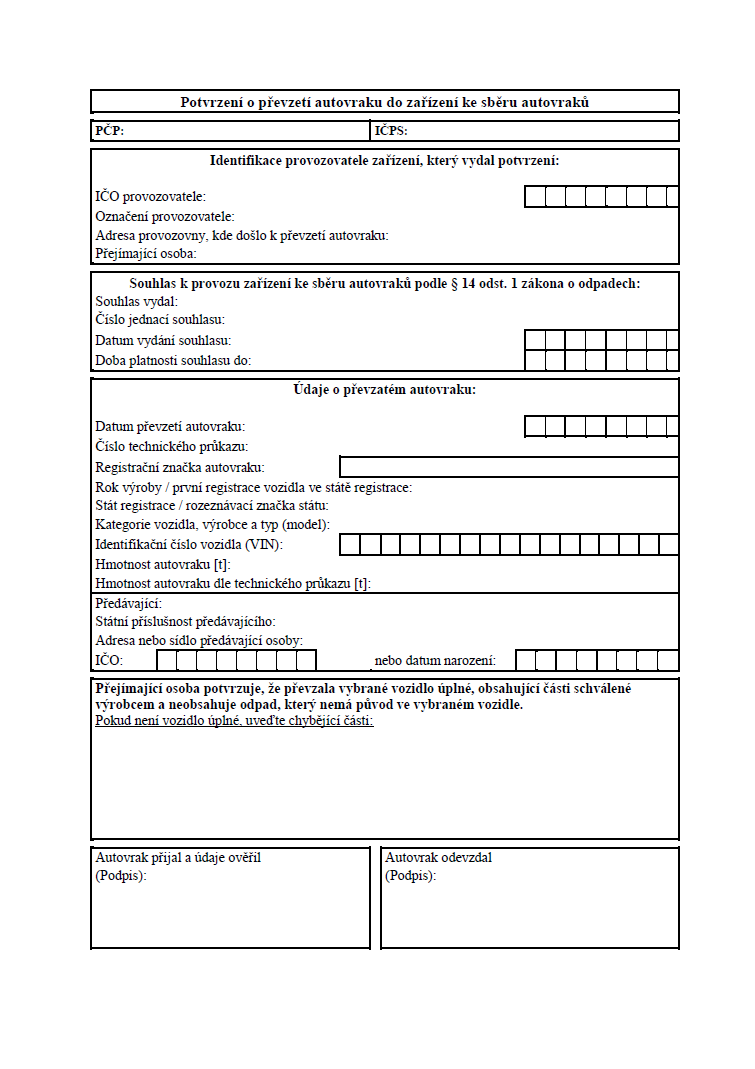 Vzor potvrzení o převzetí autovraku 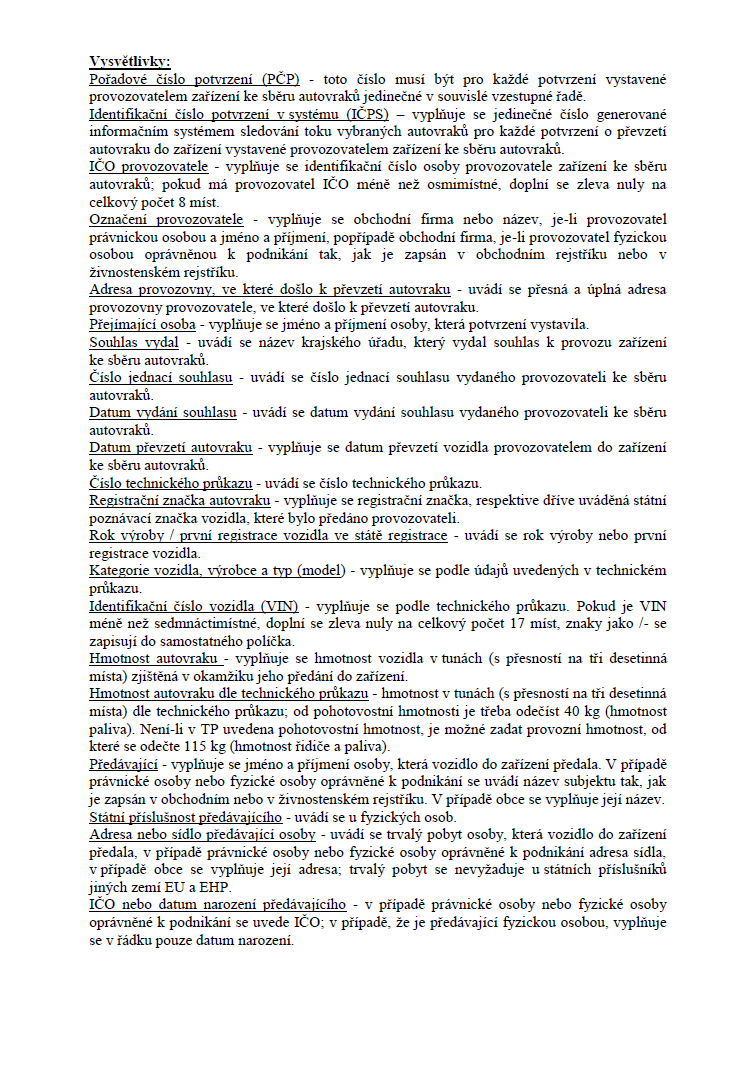 Příloha č. 4 - Předávací protokolPředávající:ŠKODA AUTO a. s.se sídlem: tř. V. Klementa 869, 293 01, Mladá Boleslav II IČ: 00177041, DIČ: CZ 00177041Zastupuje: …………………………………………………….Přebírající:  Ing. Vítězslav Martykán, ředitel                     VOŠ a SŠ automobilní, Zábřeh, U Dráhy 6
Zastupuje:………………………………………………………Dnešního dne ……………………………………… předávající předal a přebírající převzal darem pro vzdělávací účely níže uvedené učební pomůcku – nehomologované vozidlo, nezpůsobilé pro silniční provoz:nehomologovaný vůz ŠKODA, model: ŠKODA OCTAVIA objem a výkon motoru 2,0 TDi  barva: 8E8E (stříbrná brilliant)identifikační číslo vozidla (VIN): TMBJJ7NX6LY000378
Přebírající prohlašuje, že se řádně a důkladně seznámil se skutečným stavem předávaného vozidla a zajistí, že vozidlo ani jeho součásti nesmí být dle povinností vyplývajících z darovací smlouvy používány obdarovaným ani žádnou třetí osobou k provozu na pozemních komunikacích ani jiným způsobem jako motorové vozidlo. Přebírající současně bere na vědomí, že vozidlo může být stále vybaveno aktivními funkčními airbagy, které vyžadují zvýšenou pozornost při montážních a demontážních pracích. Vozidlo není homologováno a nesplňuje podmínky stanovené obecně závaznými právními předpisy k tomu, aby mohlo být používáno jako dopravní prostředek. Na toto vozidlo se nevztahuje žádná záruka.…………………………………………………			 ………………………………………………….Podpis a razítko předávajícího			        		Podpis a razítko přebírajícího